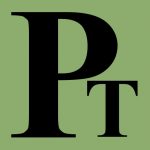 Bespreking en registrasieTuisonderwys met Vertroue: Graaff-Reinet, 23 Augustus 2019Stuur asseblief die voltooide vorm saam met u bewys van betaling aan die Trust. U bespreking sal gefinaliseer wees wanneer die Trust bevestig het dat daar plek is vir u en u gesin by die werkswinkel. Indien u die bespreking moet kanselleer, sal dit gaaf wees as u dit so gou moontlik doen sodat ons soveel moontlik gesinne die geleentheid kan gee om dit by te woon. (Voltooi asseblief ’n aparte besprekingsvorm vir die grootouers wat saamkom. Grootouers is ingesluit by die gesin.) Titels (ouers)VanVoorletters en noemnameWoonadresWoonadresWoonadresWoonadresTelefoon/selnommersFaksE-posadresseVolwassenes (V) en kinders (k) teenwoordigIs u 'n lid van die Pestalozzi Trust? Indien wel, sedert wanneer?Het u al voorheen 'n inligtingseminaar oor tuisonderwys bygewoon? Indien wel, wanneer?Waar het u van die werkswinkel gehoor?Tuisskool u alreeds? Indien wel, sedert wanneer?Het u enige spesifieke vrae? Deel dit asseblief met ons sodat ons dit in die werkswinkel kan hanteer.